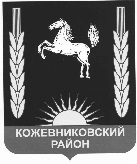 АДМИНИСТРАЦИЯ  кожевниковского  РАЙОНАПОСТАНОВЛЕНИЕ13.12.2019г.                                                                                                                          № 717                    
 с. Кожевниково   Кожевниковского района   Томской областиО проведении районного смотра-конкурса на лучшее новогоднее оформление фасадов зданий и территорий муниципального образования Кожевниковский район	В соответствии с постановлением Администрации Кожевниковского района от 18.12.2018г. № 768 «О проведении районного смотра-конкурса на лучшее новогоднее оформление фасадов зданий и территорий муниципального образования Кожевниковский район»ПОСТАНОВЛЯЮ:Провести районный смотр-конкурс на лучшее новогоднее оформление фасадов зданий и территорий муниципального образования Кожевниковский район в 2019 году с 25.12.2019 по 15.01.2020.Утвердить состав конкурсной комиссии по организации и проведению районного смотра-конкурса на лучшее новогоднее оформление фасадов зданий и территорий муниципального образования Кожевниковский район согласно приложению №1 к настоящему постановлению.Конкурсной  комиссии по организации и проведению смотра-конкурса на лучшее новогоднее оформление фасадов зданий и территорий муниципального образования Кожевниковский район в срок до 20 января 2019 года подвести итоги смотра-конкурса на лучшее новогоднее оформление.Считать утратившим силу приложение 1 к постановлению Администрации Кожевниковского района от 18.12.2018г. № 768 «О проведении районного смотра-конкурса на лучшее новогоднее оформление фасадов зданий и территорий муниципального образования Кожевниковский район».Опубликовать настоящее постановление в районной газете «Знамя труда» и разместить на официальном сайте органов местного самоуправления Кожевниковского района.Настоящее постановление вступает в силу с дня его подписания.Контроль исполнения настоящего постановления оставляю за собой.Глава района                                                                                                                  А.А. МалолеткоТ.А. Емельянова(38244) 22-568             Приложение №1 к постановлениюАдминистрации Кожевниковского районаот __________  № _____ Состав конкурсной комиссиипо организации и проведению районного смотра-конкурса на лучшее новогоднее оформление фасадов зданий и территорий муниципального образования Кожевниковский районНачальник отдела 
правовой и кадровой работы
____________ В.И. Савельева
_____________г.Малолетко А.А.Кучер В.В.Глава Кожевниковского района;Заместитель Главы Кожевниковского района  по экономике и финансам,  заместитель председателя комиссии;Гарагуля В.А.Главный специалист по организации деятельности и взаимодействию с сельскими поселениями Администрации Кожевниковского района, секретарь комиссии; Члены комиссии:Акулова Е.Г.Заместитель начальника отдела экономического анализа и прогнозирования Администрации Кожевниковского района;Моисеева Г.А. Ведущий специалист отдела экономического анализа и прогнозирования Администрации Кожевниковского района;Савельева В.И.Начальник отдела правовой и кадровой работы Администрации Кожевниковского района;Тузиков А.А.Заместитель начальника отдела  по культуре, спорту, молодежной политике и связям с общественностью Администрации Кожевниковского района;Колмакова Р.Г.Руководитель МУП «Районные СМИ» (по согласованию);Булдаков В.А.Депутат  Думы Кожевниковского района,  индивидуальный предприниматель (по согласованию)